ПОСТАНОВЛЕНИЕ19 июня 2018 года                                                                                           № 40О внесении изменений в постановление № 22 от 15 марта 2017 года  «Об утверждении Положения о представлении лицами, замещающими муниципальные должности и должности муниципальной службы в муниципальном районе Бураевский район Республики Башкортостан, а также гражданами, претендующими на замещение должности муниципальной службы в  сельском поселении Челкаковский сельсовет муниципального  района Бураевский район Республики Башкортостан, сведений о размещении информации в информационно-телекоммуникационной сети «Интернет»» В соответствии с Федеральным законом от 02.03.2007 № 25-ФЗ «О муниципальной службе в Российской Федерации» постановляю:1. Внести в постановление от 12 февраля 2018 года № 6 «Об утверждении Положения о представлении лицами, замещающими муниципальные должности и должности муниципальной службы в муниципальном районе Бураевский район Республики Башкортостан, а также гражданами, претендующими на замещение должности муниципальной службы в  сельском поселении Челкаковский сельсовет муниципального  района Бураевский район Республики Башкортостан, сведений о размещении информации в информационно-телекоммуникационной сети «Интернет»» следующие изменения:Слова «лицами, замещающими муниципальные должности», «лиц, замещающих муниципальные должности», «лицо, замещающее муниципальную должность» по тексту исключить.2. Обнародовать настоящее постановление  на официальном сайте и информационном стенде администрации сельского поселения.3.  Контроль за исполнением настоящего   решения оставляю за собой.Глава сельского поселения Челкаковский сельсовет                                               Р.Р.Нигаматьянов  Башҡортостан РеспубликаhыБорай районы  муниципаль районынын Салкак  ауыл  советыауыл  биләмәhе   хакимиәте4529 73,  Салкак ауылы, Пинегин  урамы, 8Тел.347 56 2-54-59,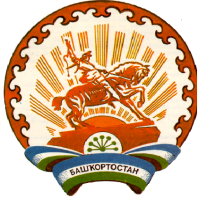 Республика БашкортостанАдминистрация сельского поселения  Челкаковский сельсовет муниципального районаБураевский район452973, с.Челкаково, ул.Пинегина , 8т.347 56 2-54-59